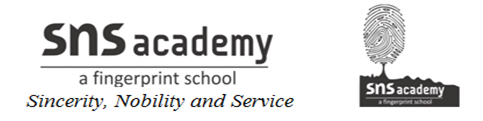 Division of fractions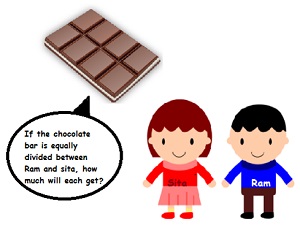 Division of a fraction by a whole numberA fraction being divided by a number is equivalent to the fraction being multiplied by the reciprocal of the number.A reciprocal of the number is a number which we multiplied by the original number gives1. For e.g. the reciprocal of 2 is ½ since 2*1/2 =1. Similarly, the reciprocal of 7/2 is 2/7.In short, a reciprocal is obtained by swapping the numerator and denominator.While dividing mixed fractions by whole numbers, convert the mixed fractions into improper fractionsDivision of a whole number by a fractionTo divide a whole number by any fraction, multiply that whole number by the reciprocal of that fraction.While dividing a whole number by a mixed fraction, first convert the mixed fraction into improper fraction and then solve it.Division of a fraction by a fractionIn order to the divide, we can multiply the reciprocal of the divisor to the dividend.The answer obtained is also the answer to the division problem.Problem:  12 ÷  (3/4)To divide a whole number by any fraction, multiply that whole number by the reciprocal of that fraction.The reciprocal of ¾ is 4/3. So,we get:= 12* 4/3= 48/3= 16(ii) 5 ÷ 3(4/7)Firstly convert the mixed fraction into improper fraction.(3*7+4)/7 =25/7To divide a whole number by any fraction, multiply that whole number by the reciprocal of that fraction.= 5/25/7= 5*7/25= 35/25= 7/5Problem: Find  7/3 ÷  2  ,    4/9 ÷ 2/3We will multiply the fraction with the reciprocal of the whole number. The reciprocal of 2 is ½.= 7/3*1/2=7/64/9 ÷ 2/3In order to the divide, we can multiply the reciprocal of the divisor to the dividend.4/9 is the dividend and 2/3 is the divisor.The reciprocal of 2/3 is 3/2.= 4/9*3/2= 12/18= 2/3 (Dividing by the common factor 6)